ИНВЕСТИЦИОННЫЙ ПАСПОРТКРАСНОАРМЕЙСКОГО МУНИЦИПАЛЬНОГО РАЙОНА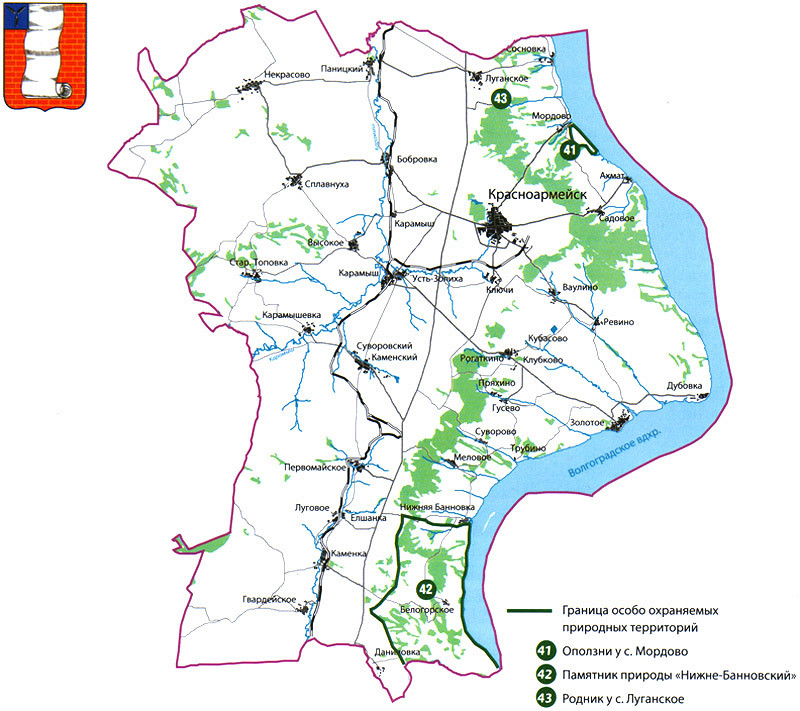 ВВЕДЕНИЕТерритория Красноармейского района –  3,3тыс.кв.км    Красноармейск ведет свою историю с 1765 года. Своим  возникновением Бальцер,  прежнее название города, обязан знаменитому Указу Екатерины II, который гласил: «Всем  иностранцам  дозволяем в нашу  страну  въезжать и селиться».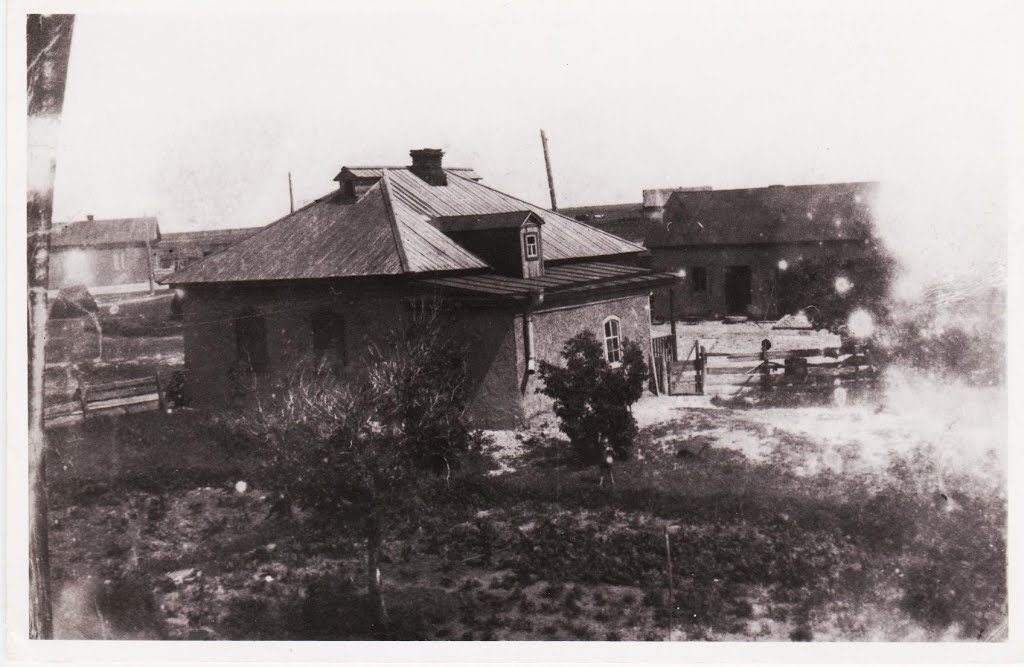 К данной территории к тому времени относили существование русских сел, таких как с.Золотое, которое считается старейшим. с.Золотое основано во второй половине ХVI века. По легенде императрица Екатерина Великая, проплывая по Волге, увидела озарённые солнцем соломенные крыши села и назвала его «Золотым местом».  К числу старейших  также можно отнести - с.Пряхино (конец ХYIII в), с.Ревино (конец ХYIII в. начало ХIХ в.), с.Рогаткино ( начало ХIХ в), с.Топовка ( вторая половина ХYIII в), с.Меловое (п.п.XYIII в), с.Мордово (середина XYIIIв), с Белогорское (на рубеже XYII-XYIII в.в.), с.Гусево (начало XYIII в.), c.Ваулино (начало XIX в), c.Бобровка (п.четверть XYII в).   Административным центром современного Красноармейского района является г.Красноармейск (название изменялось на Голый Карамыш,  с 1926г.- г. Бальцер,  с 1942 года - современное название).В 1942 году  немецкое  население  района было департировано, основными  жителями стали эвакуированные из оккупированных территорий страны, а  город  стал называться Красноармейском.Административный центр Красноармейского района город Красноармейск.Площадь, занимаемая районом  составляет 3,3 тыс. кв. км. и имеет протяженность по длине с севера на юг 75 км и с востока на запад  57 км.  Естественные леса и лесопосадки  занимают 11% территории. Леса в районе занимают  32,5 тыс. га, преобладают леса, выполняющие противоэрозационные функции –83,9%.Район достаточно хорошо обеспечен водой, в основном обеспечение таковой происходит с р. Волга. На территории района протекают две реки: Голый Карамыш и Медведица, помимо этого образуется вода прудов.На территории района имеются запасы нефти, газа, строительного камня, глауконитов, мела, значительны запасы кирпичной глины и  песков  строительных.   Красноармейский район  имеет  выгодное транспортное расположение и достаточно развитую транспортную инфраструктуру, связывающую центр и юг России. Автомобильная дорога Волгоград-Сызрань и железнодорожная магистраль Приволжской железной дороги (18 км) , водная пристань с.Ахмат (18 км) связывает город с регионами  Верхнего, Среднего и Нижнего Поволжья, юга России. Ближайшие аэропорты расположены в Саратове и Энгельсе (80-100км).  РЕСУРСНЫЙ ПОТЕНЦИАЛ         На территории  района разведано 13 видов полезных ископаемых. Среди них представляют особую значимость перспективы по добыче нефти. Стоимость открытых месторождений полезных ископаемых составляет несколько  миллиардов рублей.Кроме этого в районе имеются значительные запасы глины, песков строительных. Разведаны запасы месторождений мела.Водный путь по Волге дает возможность транспортировки пассажиров и грузовых потоков. В селах Золотое и Ахмат нашего района расположены Волжские пристани , которые в настоящее время не используются, но имеют хорошие перспективы для развития.Обширные площади пастбищ и лугов дают возможность выращивать большое количество крупного рогатого скота.В районе имеются условия для развития туризма.Важной достопримечательностью являются 17 памятников и обелисков, оставивших значительный след в развитии  культуры. Онако основу культурно-исторического своеобразия Красноармейского района составляет все же именно наследие бывшей колонии Поволжских немцев, влияние которых на район до сих пор заметно во всех сферах: от кирпичной кладки домов до способов изготовления некоторых продуктов (например, халвы). История Бальцера является главным притягательным элементом для развития туризма в Красноармейском районе.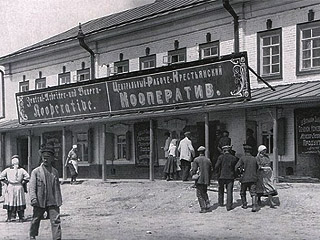 ДЕМОГРАФИЯ, ЧИСЛЕННОСТЬ НАСЕЛЕНИЯЧисленность постоянного населения Красноармейского  района составляет 46318 человек (городское население 23296, сельское – 20267).   За 2017 год  родилось  309 детей, коэффициент рождаемости - 6,7%, это на 2,5% меньше, чем за аналогичный период 2016 года. Коэффициент смертности населения муниципального района за январь-декабрь – 13,3 умерших на 1 тысячу человек (618 чел.), что на 7,2% меньше соответствующего периода прошлого года. Анализ естественного движения населения показывает, что число умерших в 2 раза превысило количество родившихся.           За отчетный период  заключено  браков  -  195, что составляет 100% к аналогичному периоду  2016 года,  разводы сократились на 4,4% и составили 153.ПОЛИТИЧЕСКОЕ УСТРОЙСТВО МУНИЦИПАЛЬНОГО РАЙОНА, СТРУКТУРА ОРГАНОВ МЕСТНОГО САМОУПРАВЛЕНИЯ.Политическая ситуация в районе определяется прежде всего устойчивостью муниципальной  власти и доверия населения района к ней. Самостоятельность органов местного самоуправления муниципального образования гарантируется законами РФ и Саратовской области  "Об общих принципах организации местного самоуправления ". Представительным органом местного самоуправления является  районное собрание. Ситуация в районе  оценивается положительно, что свидетельствует о росте доверия местной власти. Политическая ситуация является стабильной, и позволяет потенциальным инвесторам уверенно вкладывать свои средства в экономику района.Район включает в себя одно городское поселение и 10 сельских.Во всех муниципальных образованиях сформированы законодательные и исполнительные органы местного самоуправления, в соответствии с Законом Саратовской области «О местном самоуправлении в Саратовской области».Структуру органов местного самоуправления района составляют:Собрание Красноармейского муниципального района – представительный орган;Глава района, исполняющий полномочия председателя Собрания Красноармейского муниципального района;Администрация Красноармейского муниципального района Саратовской области –  исполнительно-распорядительный орган;Контрольно-счетная комиссия – контрольный орган.Контактные телефоны лиц, координирующие инвестиционную деятельность.Официальный адрес администрации Красноармейского муниципального района Саратовской области: 412800, Саратовская область, г. Красноармейск, ул.Ленина 62Официальный сайт: http://krasnoarmeysk.sarmo.ruЗАНЯТОСТЬ И ДОХОДЫ НАСЕЛЕНИЯ      Одним из индикаторов, характеризующих уровень жизни населения является заработная плата.  Среднемесячная заработная плата по крупным и средним предприятиям района по состоянию на 01.01.2018 года возросла на  8,6% к соответствующему периоду прошлого года и составила – 23147руб.Лидерами по уровню среднемесячной заработной платы продолжают оставаться по виду экономической деятельности: «Добыча полезных ископаемых» -   35300руб.,  «Обеспечение военной безопасности» - 34680 руб.     Средний размер назначенных пенсий составил  –  12250руб. или  108,3% к соответствующему периоду предыдущего года (10390руб.).Динамика показателей среднемесячной заработной платы по Красноармейскому муниципальному  району        По состоянию на 1 января 2018г. просроченная задолженность по заработной плате из-за несвоевременного получения денежных средств из бюджетов всех уровней отсутствует.      На 01.01.2018 года численность состоящих на учете безработных граждан составила 277 чел. Уровень регистрируемой безработицы составляет 1,05%. Коэффициент напряженности  составляет 1,6%. В базу данных за 2017 год заявлено -  1034  вакансии (103,4% программного показателя). Из них по рабочим специальностям 411 вакансий.    В рамках  государственной программы Саратовской области «Содействие занятости  населения, совершенствование социально-трудовых  отношений  и регулирование трудовой миграции в Саратовской области до 2020 года» по состоянию  на 01.01.2018 года:    -   оказано содействие в трудоустройстве 585 чел.            -  направлено на общественные работы 62 чел.(114,8% программного показателя ) освоено средств обл.бюджета 19,6 т.руб.(100%); местного 131,3 т.руб.(96%), средства работодателей 177,2 тыс. руб. Безработные приняли участие в оплачиваемых общественных работах на следующих  предприятиях: ФГУП СО «Облводоресурс - Красноармейский» -           4 чел. ; СПК «Россошанское» -5 чел., ООО «Виллис-Авто» -2 чел., МБДОУ «Детский сад №15» -1чел.  и т.д.     - организовано временное трудоустройство 18 граждан, испытывающих трудности в поиске работы ( 100% программного показателя), освоено средств обл.бюджета            24,9 т.руб.(100%), средств работодателей 93,8 тыс.рублей. Безработные граждане  участвовали во временных работах на предприятиях МУП «Газтрансмаш» -3 чел., ГУЗ СО «Красноармейская РБ»- 2чел., ГБУ СО  «Красноармейский   центр  социальной помощи  семье и детям «Семья»-2 чел. и т.д.   - прошли  профессиональное обучение 85 чел.(101,2% программного показателя) освоено средств обл.бюджета 676,8 тыс.руб.(100%); прошли обучение по  специальности: электрогазосварщик, парикмахер, охранник и т.д.    - прошли профессиональную  подготовку, переподготовку, повышение квалификации 12 женщин, находящихся в отпуске по уходу за ребенком до 3 лет( 109,1% программного показателя), освоено средств обл.бюджета 58,4 т.руб.(100%). ; прошли обучение по специальности: парикмахер, маникюрша, информационно-компьютерные технологии.      - прошли проф.обучение и дополнительное профессиональное образование незанятые граждане, которым назначена трудовая пенсия по старости по специальности  информационно-компьютерные технологии - 3 чел. (100% программного показателя), освоенного средств областного бюджета                                  12,0 тыс.руб.(100%). МУНИЦИПАЛЬНЫЕ ФИНАНСЫ    Доходная часть консолидированного бюджета района по состоянию на 1 января 2018 года исполнена в сумме 684 миллионов рублей  или темп роста к 2016 году составил 107,8%.     Налоговые и неналоговые доходы исполнены в сумме сто шестьдесят пять миллионов рублей или  103% от уровня прошлого года.Основной удельный вес в составе налоговых и неналоговых доходов занимает налог на доходы физических лиц – 49%. За 2017 год НДФЛ исполнен в сумме 81 млн.рублей или 103% от уровня 2016 года, увеличение составило на 2,8млн. рублей.Единый сельскохозяйственный налог поступил в сумме 5,6млн.руб. или  на 64тыс.руб. больше прошлого года.Акцизы поступили в сумме 29 млн.рублей  или 107% к  уровню прошлого года.Неналоговые доходы составили  11% от общей суммы собственных доходов, это - 18 млн.рублей или 107% к уровню 2016 года. ЭКОНОМИЧЕСКИЙ ПОТЕНЦИАЛ РАЙОНА     Объем отгруженных товаров собственного производства по полному кругу организаций промышленного производства за 2017  год  составил 856млн. рублей.  Индекс промышленного производства составил  102,4%.       Доминирующее положение в структуре отгрузки товаров и услуг занимают:ЗАО ЦМС "Евразия" - одно из ведущих предприятий трикотажной промышленности  в районе, специализирующееся на производстве бельевых и верхних трикотажных изделий.Ассортимент насчитывает свыше 600 моделей всех возрастных групп и отличается высокими потребительскими свойствами. Собственное швейное производство, постоянно обновляется, среди новинок коллекция одежды "Зима - 2018". За 2017 год  объем отгруженных товаров составил более 200млн.рублей, что на 4% превышает период  2016год.На предприятии работают около четырехсот человек.ЗАО «Пищевой комбинат», осуществляющее производство кондитерских и хлебобулочных изделий. Продукция пользуется популярностью у жителей района, а также на ярмарках г.Саратова. На предприятии приступили к возрождению бренда «Красноармейский пряник», известного в советские времена.Сувенирные пряники были представлены на презентации Саратовской области в торгово-промышленной палате (ТПП) РФ.За 2017 год объем отгруженной продукции увеличился на  3млн.руб., темп роста к соответствующему периоду прошлого года составил 110,3%.      На ОАО «Красноармейский механический завод» объем отгруженных товаров составил 86млн.рублей.         Отсутствие спроса поставило производителей стройматериалов в трудное положение, снизился объем отгруженной продукции. Снизились объемы производства  на предприятии этой отрасли. Несмотря на это с начала года: ООО «Завод керамических строительных материалов» отгрузил продукции на сумму 13 млн.рублей,  89%  к 2016г.Потребительский рынок муниципального района – значимая часть экономики, которая обеспечивает повседневные потребности населения, играет важную роль в развитии предпринимательской деятельности и в формировании доходов местного бюджета. По состоянию на 1 января 2018 года потребительский рынок насчитывает 330 объектов торговли,  26 объектов общественного питания и 87 бытового обслуживания.Обеспеченность торговыми площадями на тысячу жителей по району составляет 488 кв.м. или превышает норматив на 53% (норматив - 317 кв.м).За отчётный период населению района  предприятиями розничной торговли было реализовано потребительских товаров на сумму 2753млн. рублей, что на  3млн.рублей больше уровня 2016 года. Одной из форм сдерживания роста цен, увеличения объёмов продаж  продукции    является организация сельскохозяйственных ярмарок.        Количество площадок, определенных для проведения регулярных (еженедельных или сезонных) ярмарок составило 12 единиц, на которых организовано 216 торговых мест, более  45% из которых предоставляются бесплатно, главным образом, ЛПХ. В 2017 году проведено 121 сельскохозяйственных ярмарок, в результате  реализовано продукции на общую сумму более 9,1 млн. рублей:  22тн  овощей и картофеля на сумму 0,4млн.руб., 81 тн  мяса на сумму - 2,2млн.руб., 26 тонн молочной продукции – 0,9млн.руб., 45 тонн рыбы – 5,4млн.руб., 2,5  тонны растительного масла – 0,2млн.руб. и другие продукты питания.    Оборот общественного питания за 2017 год составил – 53млн.рублей, увеличился на 6%.Платные услуги населению предоставлены на сумму – 514 млн.рублей, или на 3% больше аналогичного периода прошлого года.      Развитие малого и среднего предпринимательства является одним из важнейших факторов в формировании конкурентной среды в экономике района.За 2017 год общее количество субъектов малого и среднего предпринимательства составило 936 хозяйствующих субъектов, что на 25 субъектов  или на 3% выше уровня прошлого года. Повышение общего количества произошло за счет увеличения  числа индивидуальных предпринимателей. За 2017 год в малом бизнесе создано 98 рабочих мест, темп роста к  уровню прошлого года  104%.За 2017 год субъектами малого и среднего бизнеса в местный бюджет района перечислено налоговых платежей на сумму 30 млн.рублей или на 3млн.рублей больше по отношению к  2016 году.За отчетный период субъектами малого предпринимательства введены в эксплуатацию:   Торговый развлекательный комплекс  «Октябрь» (ИП Подольская О.П.), швейная мастерская «Идея» (ИП Тарасова И.А.),  2 – магазина «Продукты» (ИП Ильченко  В.А.), Банкетный зал «De  Luxe» (ИП  Токарев  В.Г.).Вновь открыты объекты потребительского рынка: «Центр обувь» ИП Смоян Х.А.; «Континент» ИП Фионин А.А.; промышленный магазин строительных материалов ИП Сохта Е.А. и др.В  2017 году открыт  центр  молодежного инновационного творчества «Город живёт» на базе ООО «Вектор Плюс»,  генеральный директор - Ермаков Владимир Константинович. Основной задачей ЦМИТ является вовлечение детей и молодежи в научно-техническое творчество, проектирование и реализация на практике инновационных идей.В целях стимулирования развития малого и среднего предпринимательства в муниципальном районе постановлением администрации Красноармейского муниципального района сформированы и утверждены перечни имущества, находящегося в муниципальной собственности, для предоставления в пользование субъектам малого и среднего предпринимательства (всего 8 объектов: в г.Красноармейске – 6,  с.Белогорское -1, пос.Каменское – 1). С целью формирования положительного имиджа предпринимателя в 2017 году:- по итогам ХIV областного конкурса «Предприниматель Саратовской губернии» в номинации «Предприниматель Саратовской губернии в сфере розничной торговли» дипломантом конкурса признано общество с ограниченной ответственностью «Хлеб», директор Кузьменко Александр Васильевич;- приказом Министерства сельского хозяйства РФ:       награжден серебряной медалью «За вклад в развитие агропромышленного комплекса России» - Осипов Виктор Юрьевич – индивидуальный предприниматель, глава крестьянского (фермерского) хозяйства;       присвоено звание «Почетный работник агропромышленного комплекса России» - Сметанину Сергею Николаевичу – индивидуальному предпринимателю, главе крестьянского (фермерского) хозяйства;- в церемонии награждения победителей 19-ой Российской агропромышленной выставки «Золотая осень 2017» награжден за лучшее крестьянское фермерское хозяйство дипломом и медалью Осипов Николай Васильевич.      Субъекты малого предпринимательства привлекаются к формированию муниципального заказа. По итогам процедур с ними заключено контрактов, составляющих 25% от общего объема закупок, на сумму свыше 10 млн. рублей. Одним из основных экономическим направлением района является сельское хозяйство. Сельскохозяйственную деятельность в  районе ведут 7 коллективных хозяйств, 3 перерабатывающих предприятия, 6 подсобных хозяйств и 67 крестьянско-фермерских хозяйств.  В 2017 году посевная площадь сельскохозяйственных культур в хозяйствах всех категорий увеличилась,  по сравнению с 2016 г., на 4 % и составила 76100га. Под урожай текущего года озимые зерновые посеяны на площади 24000га , из них пшеница 11,7 тыс.га ,рожь 11,8 тыс.га, тритикале 0,5 тыс.га. Посевы озимого рыжика размещены на площади 450га. Яровыми культурами было засеяно 51,45 тыс .га ., из них:   20,0 тыс.га – яровые зерновые и зернобобовые,(104%) в том числе яровая пшеница 5100га.,  ячмень 6700 га., овес 6000 га., просо 1100га., бобовые 1140га. На 1 января 2018года зерновые и зернобобовые культуры убраны в полном объеме, при урожайности 19,8 ц/га валовой сбор составил 84,8 тыс. тонн (118% к уровню 2016 года).   Под урожай 2018года озимые зерновые посеяны на площади 22200га , из них пшеница 10,4 тыс.га ,рожь 11,5 тыс.га, тритикале 0,3 тыс.га.      Численность поголовья крупнорогатого скота во всех категориях хозяйств увеличилась на  107,5 %, и составляет 10550голов, на 4% увеличилось поголовье свиней и составило 5141голов, на 3% увеличилось поголовье овец и коз  .         По состоянию на 1 января 2018 года во всех категориях хозяйств произведено скота и птицы на убой  2880  тонн или 105% к соответствующему периоду прошлого года.   На сегодняшний день молока в хозяйствах всех категорий  произведено 13890  тонн.(106%) За истекшие 12 месяцев 2017 года от каждой фуражной коровы, содержащейся в сельхозпредприятиях и КФХ, надоено по 3100 кг молока, что на 190 кг больше аналогичного периода прошлого года.     По результатам проведенных конкурсов на предоставление грантов в 2017 году фермерское хозяйство  ИП глава КФХ Джамулаев О.Ш. стало участником  мероприятий  по развитию семейных животноводческих ферм, на эти цели им выделено 6,7 млн.рублей из федерального и областного бюджетов, ИП глава КФХ Рогов Р.А стал участником мероприятия по поддержке начинающий фермер, на что ему выделено 3,0 млн. рублей на закупку нетелей мясной породы. За 2017 год произведено валовой продукции сельского хозяйства на сумму 2237млн. рублей,  в том числе продукции растениеводства 1415млн. рублей, продукции животноводства 822млн. рублей.         Индекс производства продукции сельского хозяйства во всех категориях хозяйств (в сопоставимых ценах) составил 101%.         Уже не первый год администрацией района реализуется муниципальная программа «Энергосбережение и повышение энергетической эффективности». Так в рамках подготовки к отопительному периоду 2017-18 годов было приобретено 16 котлов и 54 единиц насосно-силового оборудования с высоким КПД. По предварительным расчетам, замена энергоёмкого оборудования, исчерпавшего свой ресурс, на приобретенное нами, позволит экономить более 1 млн. руб. на оплату топливноэнергетических ресурсов за каждый отопительный период. В 2017 году, в рамках краткосрочного плана реализации областной программы капитального ремонта общего имущества многоквартирных домов на территории Красноармейского муниципального района начаты по следующим объектам: г. Красноармейск,  ул. Калинина, д.11, ул. Западная , д.24, ул.Б.Хмельницкого, д.2, ул. Строителей, д.19.       На  учете в администрации района в качестве нуждающихся в улучшении жилищных условий и предоставлении муниципальных жилых помещений по договорам социального найма  в 2017 году состояло 243 семьи. Принято на учет в  качестве нуждающихся в улучшении жилищных условий за 2017 год - 10 семей. За отчетный период по договору социального найма предоставлено 8 жилых помещений  из муниципального жилищного фонда района.     Из граждан состоящих на учете  участниками федеральных программ являются – 33 семьи,  из них в соответствии  с утвержденным  Постановлением Правительства  от 21.03.2006 года № 153 «Выполнение государственных обязательств по обеспечению жильем категорий граждан, установленных федеральным законодательством» -  по категории вынужденные переселенцы - 30 семей,  по Федеральным Законам «О ветеранах» - статья 16, «О социальной защите инвалидов в Российской Федерации» - 3 семьи. Из них 2  - участника боевых действий, и 1 семья, имеющая ребенка инвалида. Участники Великой Отечественной войны  в администрации района не состоят.    В рамках реализации программы «Выполнение государственных обязательств по обеспечению жильем категорий граждан, установленных федеральным законодательством»  в 2017 году получен государственный жилищный сертификат для улучшения жилищных условий одной семьи относящейся к категории вынужденные переселенцы в сумме 1 562 736 рублей, в соответствии с Федеральным Законом «О ветеранах»  по участникам боевых действий было получено  именное свидетельство  и одна семья улучшила жилищные условия.      В рамках реализации подпрограммы «Обеспечение жильем молодых семей» федеральной целевой программы «Жилище» на 2015-2020 годы»,  в Красноармейском муниципальном районе признаны участниками   - 13 семей.       Заключен 31 договор социального найма на муниципальные жилые помещения.        Указом Президента Российской Федерации от 05.01.2016г. №7  2017 год был объявлен Годом экологии в России. В  апреле 2017 года проводился месячник по благоустройству и санитарной очистке Красноармейского муниципального района. Каждую пятницу проходили субботники по наведению порядка на прилегающих и закрепленных территориях. Вывезено свыше 3500 куб.м. мусора, очищено и побелено 16тыс.пм бордюрного камня и  2,5 тыс.деревьев.        В скверах 1 и  5 микрорайонов, на пр.Скоморохова,  на придомовых территориях многоквартирных домов произведена посадка  деревьев и кустарников в количестве 1,5тыс.шт.С  территорий кладбищ  муниципального образования  было вывезено свыше 400 куб.м. мусора.  На родниках района и местах отдыха граждан, на прибрежной полосе реки «Волга» неоднократно проводились субботники. В субботниках приняли участие свыше 1 тыс.человек,  вывезено 950 куб.м мусора, убрано свыше 18тыс.кв.м.         За 2017 год обустроено уличное освещение  2-го Фабричного переулка, пер.Восточный, ул.Танцорова, части ул. Северная, ул. Кр.Звезда, дополнительно установлены светильники по ул. Смолянинова, Захарова, Гетте, ул.Калинина от Кирова до Кузнечной, Гоголя, Пушкина, 8 Марта,  придомовой территории домов 11,12,13,14 в 5 микрорайоне. Восстановлено уличное освещение в с. Ваулино.       Дорожный фонд Красноармейского МР на 2017 год составил 34611 тысяч  рублей, в том числе 17000тыс.рублей за счет акциз, 9000тыс.рублей субсидия из областного ДФ, 1340 тысяч рублей за счет остатков прошлого года и 6384 тысяч рублей за счет средств МО г. Красноармейск.         На ремонт дорог направлено 11747 тысяч рублей, отремонтировано  около 9тыс.кв.м. асфальтобетонного покрытия и отсыпано щебнем около 13тыс.кв.м грунтовых дорог. На содержание дорог  затрачено 22864 тысячи  рублей.       В  городе проведен ремонт тротуара по ул. Ульяновская -1210 кв.м., часть тротуара по ул. 1 Мая ( 108 кв.м.),   ремонт проезжей части ул. Б.Хмельницкого от д. 2 «а» до ул. Заводская - 1390 кв.м., ул. Интернациональная  от ул. Пушкина до ул.Октябрьская- 2000 кв.м ,  ул. Московская -987 кв.м. асфальтобетона и  от ул.Кондакова до  ул.Коммунистическая защебенено-1450 кв.м. Общая  сумма освоенных средств составила  5500 тыс.рублей.  Выполнен  ямочный ремонт дорог в объеме 9тыс.кв.м.  В 2017 году отсыпан инертным материалом подъезд к селу Белогорское в объеме 12,15тыс.кв.м. протяженностью около 2 км.  В селах выполнен ремонт асфальтобетонного покрытия дорог в с. Золотое, в р.п. Каменском, с.Сплавнуха. Щебенение дорог проводилось в Карамышском, Россошанском, Каменском, Гвардейском, Рогаткинском МО.На магистральных улицах города нанесена горизонтальная дорожная разметка протяженность 11 км. Проводится  работа по обустройству улиц города дорожными знаками, упорядочена  парковка  автотранспорта на ул. Ленина, Кирова.Выполнены работы по капитальному ремонту моста через ручей Ключи по ул.Кондакова на сумму  901,2тыс.руб.              В рамках проекта  «Наш Двор»  партии «Единая Россия» на территории города установлены 2 детских площадки  по адресу 1 микрорайон дома 5-6, ул. Карамышская  д. 30 «а», а также 2 спортивные площадки, которые были установлены в Городском парке и в сквере 5 микрорайона. В рамках конкурса «Самая благоустроенная территория МО г.Красноармейск» вручены 3 детские площадки многоквартирным домам д. 8- 5 микрорайона, д.  2 «А» по ул. 1 Мая и д.30 «А» по ул.Карамышская.     ИНВЕСТИЦИИ      Объём инвестиций в основной капитал за 2017 год составил 28,4млн. рублей, что составляет 20% к уровню прошлого года. Инвестиции в основной капитал предприятий направлены: на капитальный ремонт зданий,  приобретение машин и оборудования. СОЦИАЛЬНАЯ СФЕРА2017 учебный год можно считать стартовым по инновационным направлениям в образовании нашего района. Региональными инновационными площадками объявлены Школа с. Сплавнуха  и  детский сад №14 г. Красноармейска. Два детских сада нашего города приняли участие во Всероссийских конкурсах. Детский сад № 10  г. Красноармейска стал лауреатом Всероссийского конкурса «Лучшая дошкольная образовательная организация - 2017». Детский сад №14 принял участие и стал победителем во Всероссийской выставке образовательных учреждений и был  внесен в ЕДИНЫЙ РЕЕСТР ЛАУРЕАТОВ-ПОБЕДИТЕЛЕЙ ВСЕРОССИЙСКОЙ ВЫСТАВКИ РФ.  По результатам ЕГЭ 101 выпускник  получили аттестаты, из них 13 человек  получили  аттестат с отличием и медаль «За особые успехи в учении».Почетным знаком Губернатора Саратовской области «За отличие в учёбе» был награжден Агафонов Павел выпускник школы № 8 г. Красноармейска.Кроме того в  школу № 2 г. Красноармейска был получен новый  автобус Форд  для организации подвоза детей.В 2017 году капитально отремонтирована кровля в 14-ом детском саду, на эти цели из местного бюджета было выделено один миллион 300 тысяч рублей. Благодаря благотворительной помощи ООО «Труб-Континетнт» г.Волгоград, «Грин-агро» Саратов отремонтированы кровли на заданиях школ в с. Каменка и Меловое. Обществом с ограниченной ответственностью «Транс-нефть ТСД» выделено 249 тысяч рублей для замены оконных рам на стеклопакеты  в детском саду № 10 г. Красноармейска. Проведен капитальный ремонт в спортивном зале в с.Некрасово,  в котором 10 лет не проводились занятия. 2017 год был богат на юбилейные даты сёл района. Свое 250-ти летие отметили 6 сел района. В рамках проекта «Местный дом культуры» проведен  ремонт  фасада здания и кровли Районного Дворца культуры на сумму 2 миллиона 124 тыс. рублей, приобретена звуковая аппаратура.По проекту «Парки малых городов» проведены работы по  устройству дорожно-тропиночной сети, объем освоенных средств составил 1563 тыс.рублей. В июне в  с. Нижняя Банновка на берегу Волги  разместилась научно-просветительская экспедиция «Флотилия плавучих университетов». Команда флотилии состояла из  500-та учёных из 7-ми городов России. В работе экспедиции принял участие Валерий Васильевич Радаев. В сентябре 2017 года прошел Чемпионат России по спортивному ориентированию. В соревнованиях приняли участие около 1000 только спортсменов. Среди них ведущие спортсмены России по спортивному ориентированию, победители и призеры чемпионатов Европы и мира.  В 2017 году АО «Транснефть – приволга» была оказана благотворительная помощь в размере 600 тыс. рублей, деньги были направлены на восстановление системы вентиляции в бассейне. За последние два года мы достигли хороших результатов в развитии туризма. За 2017 год наш район посетило 10,6тыс.туристов и  неоднократно посещало и освещало наши туристические маршруты  областное и федеральное СМИ. В конкурсе Всероссийской туристической премии «Маршрут года» маршрут «Глиняный край» завоевал высшую награду Гран-при в номинации «Лучший маршрут на действующее предприятие». Областной  День призывника был включен в национальный календарь событий, как событийный туристический маршрут.Основные сведения о площадкеУдаленность участка (в км) от:Характеристика инфраструктурыОсновные параметры зданий и сооружений, расположенных на площадкеПредложения по использованию площадкиОсновные сведения о площадкеУдаленность участка (в км) от:Характеристика инфраструктурыОсновные параметры зданий и сооружений, расположенных на площадкеПредложения по использованию площадкиВозможно размещение сельскохозяйственного производстваДополнительная информация о площадкеОсновные сведения о площадкеУдаленность участка (в км) от:Характеристика инфраструктурыОсновные параметры зданий и сооружений, расположенных на площадкеПредложения по использованию площадкиОсновные сведения о площадкеУдаленность участка (в км) от:Характеристика инфраструктурыОсновные параметры зданий и сооружений, расположенных на площадкеПредложения по использованию площадкиОсновные сведения о площадкеУдаленность участка (в км) от:Характеристика инфраструктурыОсновные параметры зданий и сооружений, расположенных на площадкеПредложения по использованию площадкиДополнительная информация о площадке -Основные сведения о площадкеУдаленность участка (в км) от:Характеристика инфраструктурыОсновные параметры зданий и сооружений, расположенных на площадкеПредложения по использованию площадкиДополнительная информация о площадкеОсновные сведения о площадкеУдаленность участка (в км) от:Характеристика инфраструктурыОсновные параметры зданий и сооружений, расположенных на площадкеПредложения по использованию площадкиДополнительная информация о площадкеОсновные сведения о площадкеУдаленность участка (в км) от:Характеристика инфраструктурыОсновные параметры зданий и сооружений, расположенных на площадкеПредложения по использованию площадкиДополнительная информация о площадке -Основные сведения о площадкеУдаленность участка (в км) от:Характеристика инфраструктурыОсновные параметры зданий и сооружений, расположенных на площадкеПредложения по использованию площадкиОсновные сведения о площадкеУдаленность участка (в км) от:Характеристика инфраструктурыОсновные параметры зданий и сооружений, расположенных на площадкеПредложения по использованию площадкиДополнительная информация о площадкеОсновные сведения о площадкеУдаленность участка (в км) от:Характеристика инфраструктурыОсновные параметры зданий и сооружений, расположенных на площадкеПредложения по использованию площадкиДополнительная информация о площадкеОсновные сведения о площадкеУдаленность участка (в км) от:Характеристика инфраструктурыОсновные параметры зданий и сооружений, расположенных на площадкеПредложения по использованию площадкиДополнительная информация о площадкеРельеф местности равнинныйПеречень инвестиционных проектов, реализуемыхна территории Красноармейского муниципального районаИнвестиционный проект № 1Наименование проекта: Создание  предприятия по производству и переработке рыбы.Инвестор: ИП глава КФХ СтепановКраткое описание проекта: открытие собственного производственного  цеха, в котором инициатор проекта производит соление, копчение, вяление речной рыбы (Волжской рыбы). А также предполагается производство из некоторых видов океанической рыбы.  Общий объем инвестиций:  25 млн. руб.Срок реализации проекта: 2015-2017 годы  Место реализации проекта: Саратовская область, Красноармейский район, с.Золотое Основные социально- экономические показатели проекта:Реализация проекта предполагается в 3 этапа. В настоящее время первый этап уже выполнен. Приобретены в собственность производственные помещения (ведется ремонт производственных и офисных помещений), установлена система видеонаблюдения и ограждение территории. Вторым этапом реализации проекта предусмотрено строительство бассейна и устройство оборудования для разведения рыбы(морских пород).Третьим этапом запланировано приобретение оборудования для копчения и фасовки готовой продукции, очистка реки примыкающей к территории базы с помощью зем.снаряда для установки живорыбных садков(установка их в воде).-дополнительное создание рабочих мест- 6- средняя заработная плата- 12000 тыс. руб. в месяц   Контактные данные:  Степанов Андрей Александрович, телефон: 89030227222Инвестиционный проект № 2Наименование проекта: Реконструкция административного здания под торговый центрИнвестор: ИП Тачаев С.А.	Краткое описание проекта:  Открытие торгового центра в центре города.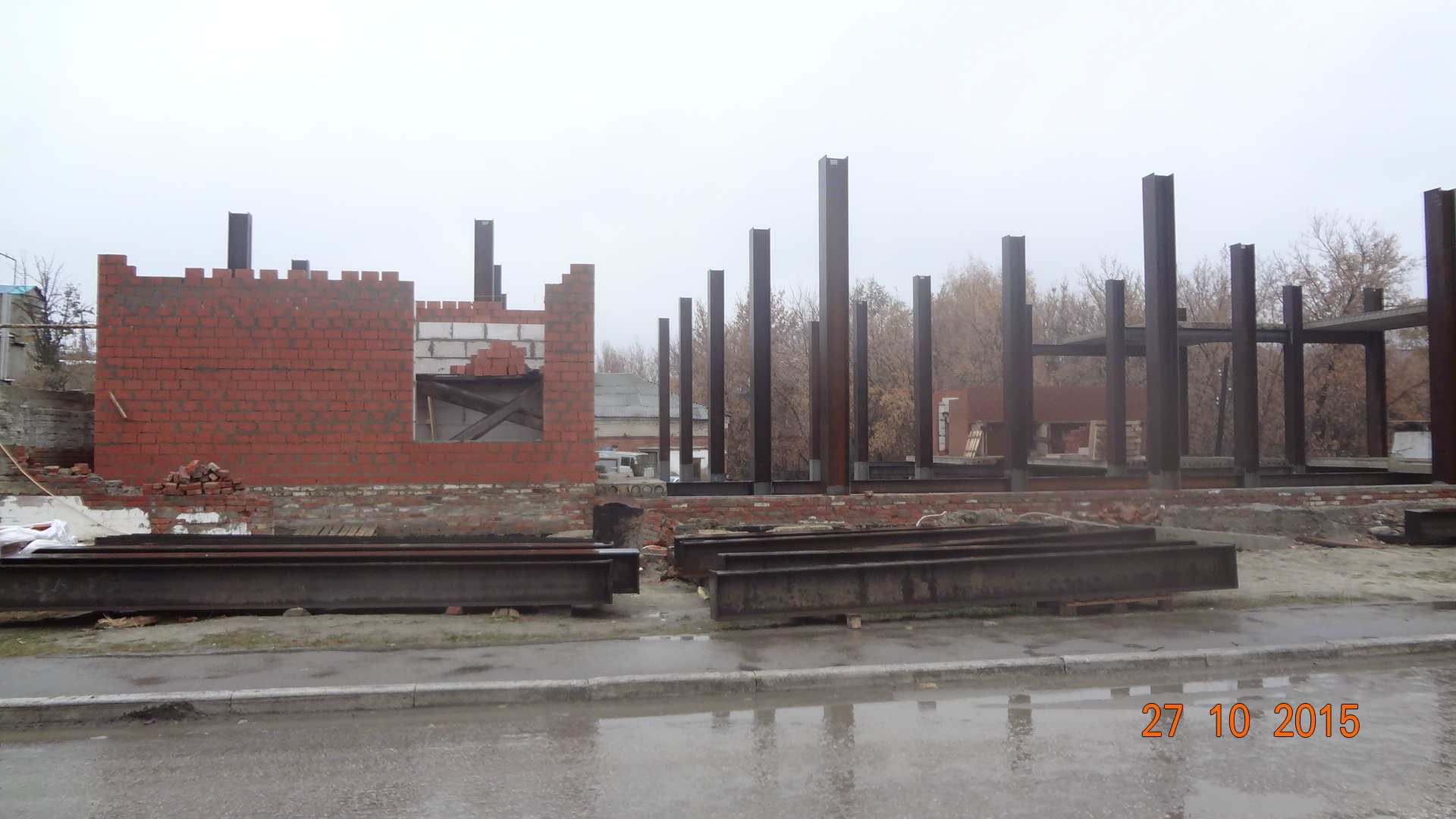 Общий объем инвестиций:  45 млн. руб.Срок реализации проекта: 2015-2017 годы  Место реализации проекта: Саратовская область, г.Красноармейск     ул.1 Мая. Основные социально- экономические показатели проекта:-дополнительное создание рабочих мест- 15- средняя заработная плата- 12000 тыс. руб. в месяц Контактные данные:  Тачаев С.А.Инвестиционный проект № 3Наименование проекта: Реконструкция кинотеатра "Октябрь" под развлекательный центрИнвестор: ИП Подольская О.П.	Краткое описание проекта:  Предоставление жителям города и района  досуговых  развлечений, современного кинотеатра, комплекса магазинов непродовольственного назначения, общественного питания (кафе) в центре города. Место реализации проекта: Саратовская область, г.Красноармейск     ул.Ленина Основные социально- экономические показатели проекта:-дополнительное создание рабочих мест- 20- средняя заработная плата- 12000 тыс. руб. в месяц   Контактные данные:  Подольская О.П.Инвестиционный проект № 4Наименование проекта: Строительство зернохранилища Инвестор: ИП глава КФХ Иванов А.В  с.Усть-Золиха Красноармейского районаНаименование выпускаемой продукции: зерно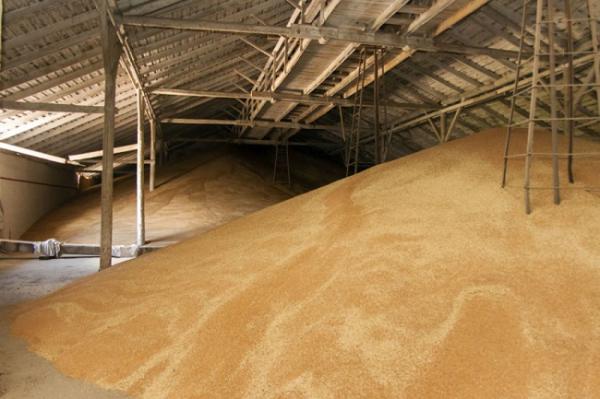 Общий объем инвестиций: 2,9 млн. руб.Срок реализации проекта: 2018 г.  Место реализации проекта: на территории  ИП глава КФХ Иванов А.В с.Усть-Золиха Красноармейского районаОсновные социально- экономические показатели проекта:-дополнительное создание рабочих мест-1- средняя заработная плата- 12500 руб. в месяц Контактные данные: ИП глава КФХ Иванов 8 -927-279-5114Инвестиционный проект № 6Наименование проекта: Строительство зернохранилища Инвестор: ИП глава КФХ Комаристый И.А. Наименование выпускаемой продукции: зерно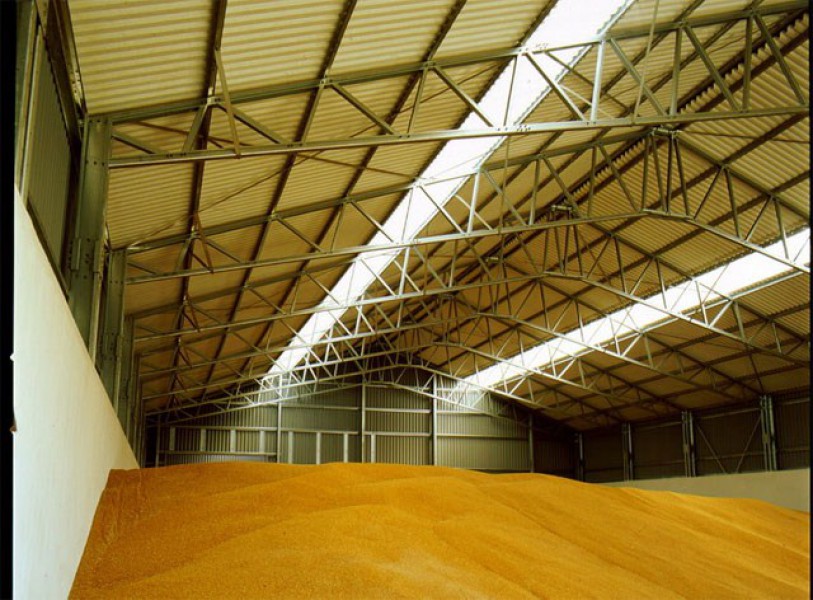 Общий объем инвестиций: 3,5 млн. руб.Срок реализации проекта: 2018 г. Место реализации проекта: Саратовская область, Красноармейский, село БобровкаОсновные социально- экономические показатели проекта:-дополнительное создание рабочих мест - 1- средняя заработная плата- 12900 руб. в месяц Контактные данные:  Комаристый  Игорь Александрович, тел.8 9376393393Инвестиционный проект № 7Наименование проекта: Строительство многофункционального комплексаИнвестор: ИП Собачко С.С. Срок реализации проекта: 2017-2019гг. Место реализации проекта: Саратовская область, г.КрасноармейскОсновные социально- экономические показатели проекта:-дополнительное создание рабочих мест - 15- средняя заработная плата- 12000 руб. в месяц Контактные данные:  Собачко Сергей Сергеевич,  тел.(845 50) 2-34-34Инвестиционный проект № 8Наименование проекта: Строительство магазина Инвестор: ИП Тарбеева А.В. Наименование выпускаемой продукции: розничная торговля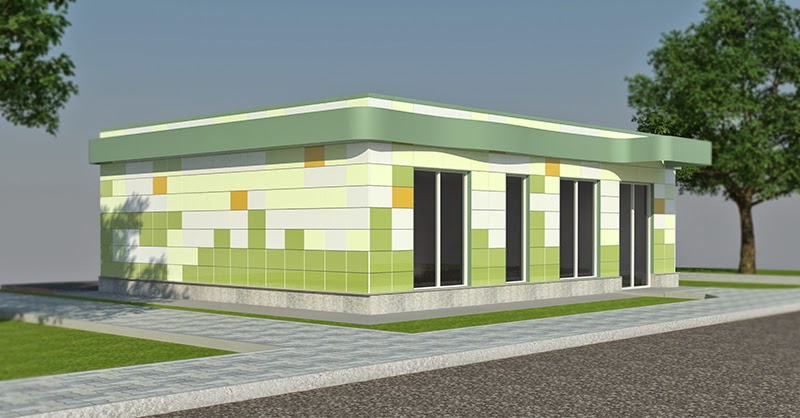 Срок реализации проекта: 2017- 2018гг. Место реализации проекта: Саратовская область, г. Красноармейск, 1-ый микрорайонОсновные социально- экономические показатели проекта:-дополнительное создание рабочих мест - 2- средняя заработная плата- 12000 руб. в месяц Контактные данные:  Тарбеева Анна ВладимировнаИнвестиционный проект № 9Наименование проекта: Строительство убойного пункта с колбасным цехом Инвестор: ИП Шефер М.М. Наименование выпускаемой продукции: переработка и консервирование мяса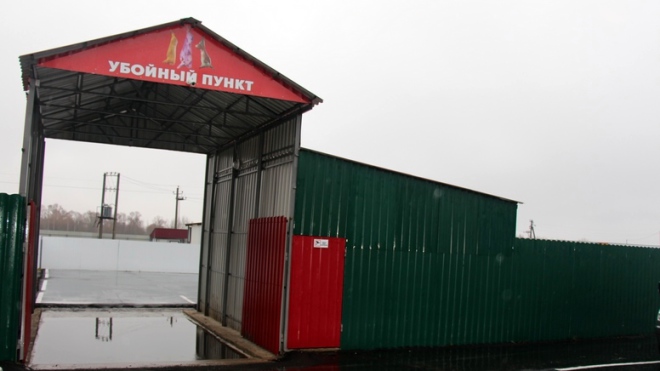 Общий объем инвестиций: 3,8млн. руб.Срок реализации проекта: 2017-2019гг. Место реализации проекта: Саратовская область, Красноармейский, на территории СПК «Ключевское»Основные социально- экономические показатели проекта:- дополнительное создание рабочих мест - 6- средняя заработная плата - 11500 руб. в месяц Контактные данные:  Шефер Михаил МихайловичИнвестиционный проект № 10Наименование проекта: Строительство торгового помещения Инвестор: ИП Калистратова Л.П. Наименование выпускаемой продукции: розничная торговля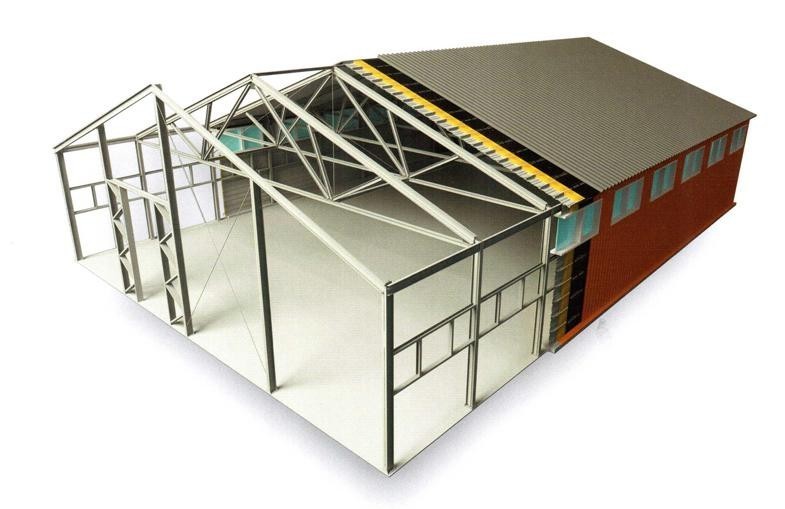 Срок реализации проекта: 2017-2019гг. Место реализации проекта: Саратовская область, г.КрасноармейскОсновные социально- экономические показатели проекта:- дополнительное создание рабочих мест - 5- средняя заработная плата - 11600 руб. в месяц Контактные данные:  Калистратова Лариса Петровна, (845 50)2-46-78Инвестиционный проект № 11Наименование проекта: Строительство убойного пункта Инвестор: ИП Коновалов И.Л. Наименование выпускаемой продукции: торговля мясом и мясом птицы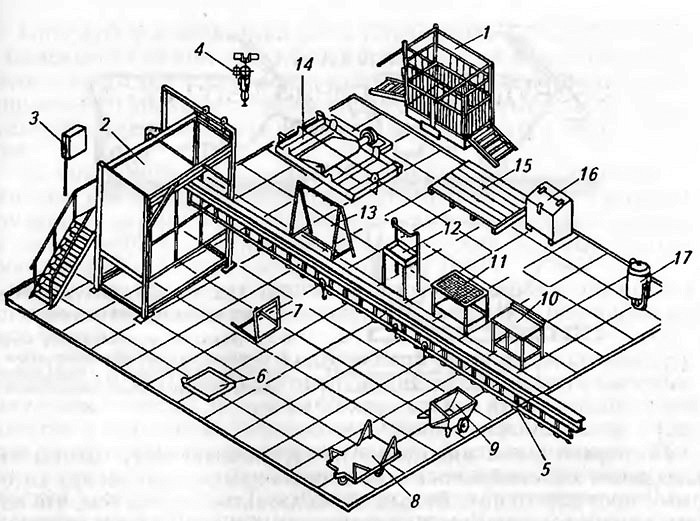 Срок реализации проекта: 2017-2019гг. Место реализации проекта: Саратовская область, Красноармейский, на территории СПК «Ключевское»Основные социально- экономические показатели проекта:- дополнительное создание рабочих мест - 4- средняя заработная плата - 11800 руб. в месяц Контактные данные:  Коновалов Игорь Львович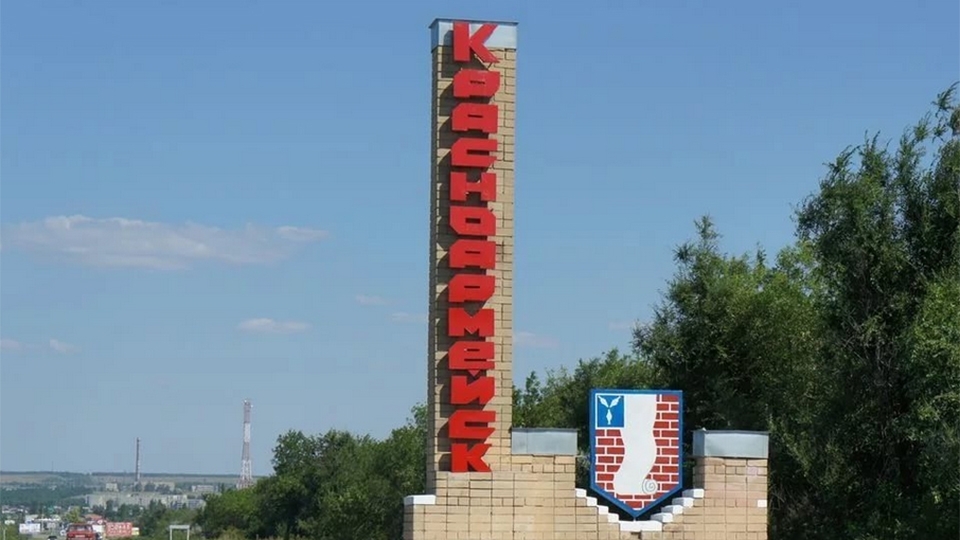 ГЕОГРАФИЧЕСКОЕ ПОЛОЖЕНИЕ Красноармейский район - расположен на правом берегу реки Волги в пределах Приволжской возвышенности, в степной зоне.С востока район омывает река Волга, на юго-западе он граничит с Камышинским и Жирновским районами, на севере и северо- западе с Саратовским  и Лысогорским районами.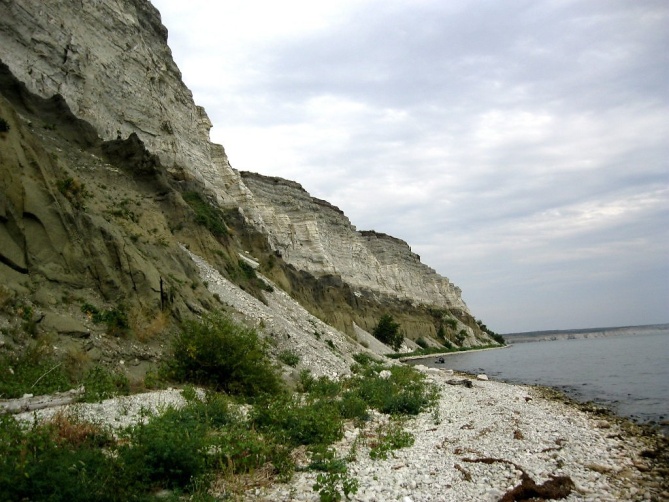 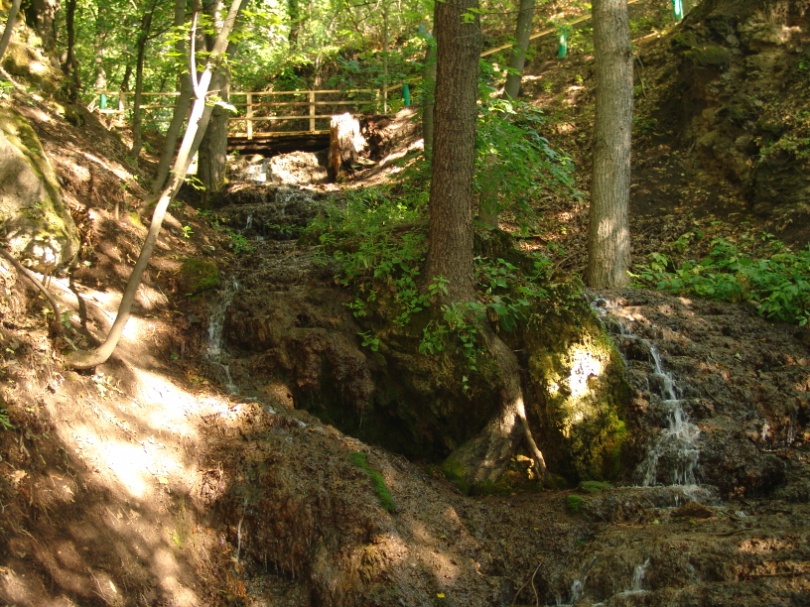 Фамилия, имя, отчествоДолжностьКонтактный телефонПетаев Алексей ВячеславовичГлава Красноармейского муниципального района8(845 50) 2-22-25Зотов Александр ИвановичПервый заместитель главы администрации Красноармейского муниципального района8(845 50) 2-17-24НаумоваЕлена ВалерьевнаЗаместитель главы администрации муниципального района (вопросы экономики и социальной сферы)8(845 50) 2-23-25Крамаров Алексей СергеевичНачальник управления строительства,  жилищно-коммунального хозяйства и субсидиям8(845 50) 2-26-23Пашкина Наталья ВячеславовнаНачальник Финансового управления8(845 50) 2-14-42Бородкина Елена ВладимировнаНачальник отдела налоговой политики8(845 50) 2-14-42За 12 месяцев машинно-тракторный парк обновлен на 6 тракторов различной модификаций и производства,  приобретено 6 зерноуборочных комбайна,  а также почвообрабатывающей и посевной техники на общую сумму более 65 млн. рублей.Карточка свободной производственной площадки и оборудования, территории для застройки №1Муниципальный районКрасноармейскийНазвание площадкиКатолическая церковьКадастровый номер земельного участка-Категория земельземли населенных пунктов Вид разрешенного использования земельного участка и объекта капитального строительства,в случае его наличия-Собственник(правообладатель)площадкиПравовладелец устанавливаетсяПочтовый адрес,телефон,адрес электронной почты,адрес интернет-сайта412800, Саратовская обл., г. Красноармейск, ул. Ленина, д. 62kkemr@rambler.ru, www.krasnoarmeisk.ruКонтактное лицоПетаев Алексей Вячеславович – глава администрации Красноармейского муниципального районаТелефон, е-mail контактного лица8 (845-50) 2-22-25, kkemr@rambler.ru, www.krasnoarmeisk.ruАдрес места расположения площадкиКрасноармейский район, с. КаменкаПлощадь, кв.м. 2 000 Вид права на земельный участок и иные объекты недвижимостимуниципальнаяВозможность расширенияимеетсяБлизлежащие производственные объекты и расстояние до нихнет информацииРасстояние до ближайших жилых домов50 мНаличие огражденийнетцентра субъекта РФ, в котором находится площадкаг. Саратов – 120 центра другого ближайшего субъекта РФг. Волгоград – 250 ближайшего городаг. Красноармейск – 50 АвтодорогиФедеральная дорога Сызрань - Саратов - Волгоград -10 железной дорогист. Карамыш - 5 речного порта, пристанис. ЗолотоеВид инфраструктурыЕд.изм.МощностьРасстояние до ближайшей точки подключения (км)ОписаниеГазоснабжением3/час02 кмОтоплениеГкал/час02 кмПарБар0НетЭлектроэнергиякВт02 кмВодоснабжением3/год2 кмКанализациям3/год01 кмОчистные сооружениям3/год01 кмКотельные установкикВт0информация отсутствуетНаименование здания, сооруженияПлощадь, кв.м.ЭтажностьВысота этажаСтроительный материалИзнос %Возможность расширенияЗдание католической церкви2000 125Каменное здание (конец 19-го века)0естьПроведение экскурсий и т.п.Основные сведения о площадкеУдаленность участка (в км) от:Характеристика инфраструктурыОсновные параметры зданий и сооружений, расположенных на площадкеПредложения по использованию площадкиВозможно размещение сельскохозяйственного производстваОсновные сведения о площадкеУдаленность участка (в км) от:Характеристика инфраструктурыОсновные параметры зданий и сооружений, расположенных на площадкеПредложения по использованию площадкиВозможно размещение сельскохозяйственного производстваОсновные сведения о площадкеУдаленность участка (в км) от:Характеристика инфраструктурыОсновные параметры зданий и сооружений, расположенных на площадкеПредложения по использованию площадкиВозможно размещение сельскохозяйственного производстваКарточка свободной производственной площадки и оборудования, территории для застройки №  3Муниципальный районКрасноармейский Название площадкиВ 755 м. на восток от пересечения объезной автодороги  и автоподъезда  с.Ревино, земельный участок расположен в южной части квартала, ограниченного ориентирами: с севера по оси оврага «Длинный», с востока с землями ТОО «Ключевский» и перспективной застройкой  Красноармейского автомобильного завода , с юга по оси автодороги на с.Ваулино,  с запада по объездной дороге и 1 МКР.Кадастровый номер земельного участка64:43:050124:212Категория земельпромышленности, энергетики, транспорта, связи, радиовещания, телевидения, информатики, земель для обеспечения космической деятельности, земель обороны, безопасности и земель иного специального назначенияВид разрешенного использования земельного участка и объекта капитального строительства ( в случае его наличия)Для строительства завода по  производству ячеистого бетонаСобственник(правообладатель)площадкиАдминистрация Красноармейского районаПочтовый адрес,телефон,адрес электронной почты,адрес интернет-сайта412800, Саратовская обл., г.Красноармейск, ул.Ленина, д.628 (84550) 2-22-25kkemr@rambler.ru, www.krasnoarmeisk.ruКонтактное лицоПетаев Алексей Вячеславович – глава администрации Красноармейского муниципального районаТелефон, е-mail контактного лица8 (845-50) 2-22-25, kkemr@rambler.ru, www.krasnoarmeisk.ruАдрес места расположения площадкиг. Красноармейск, микрорайон 3Площадь, кв.м. 50 0000Вид права на земельный участок и иные объекты недвижимостиМуниципальнаяВозможность расширенияимеетсяБлизлежащие производственные объекты и расстояние до нихООО ПК «Сигнал-Маш» - 100 м, ЛПДС «Красноармейская» - ., Расстояние до ближайших жилых домов1000 мНаличие огражденийНетцентра субъекта РФ, в котором находится площадкаг. Саратов – 70 центра другого ближайшего субъекта РФг. Волгоград – 300 ближайшего городаг. Саратов – 70 АвтодорогиФедеральная дорога Сызрань-Саратов-Волгоград - 5 железной дорогист. Карамыш - 25 речного порта, пристанипристань с. Ахмат - 15 Вид инфраструктурыЕд.изм.МощностьРасстояние до ближайшей точки подключения (км)ОписаниеГазоснабжением3/час0350 м350 мОтоплениеГкал/час0нетнетПарБар0нетнетЭлектроэнергиякВт0Трансформаторная подстанция 200 мТрансформаторная подстанция 200 мВодоснабжением3/год300 м300 мКанализациям3/год0нетнетОчистные сооружениям3/год0нетнетКотельные установкикВт0нетнетНаименование здания, сооруженияПлощадь, кв.м.ЭтажностьВысота этажаСтроительный материалИзнос %Возможность расширенияИнформация отсутствуетИнформация отсутствуетИнформация отсутствуетИнформация отсутствуетКарточка свободной производственной площадки и оборудования, территории для застройки № 4 Муниципальный районКрасноармейский Название площадкиСвободные от застройки площади ПромзоныКадастровый номер земельного участка64:43:050124Категория земельземли населенных пунктовВид разрешенного использования земельного участка и объекта капитального строительства ( в случае его наличия)Для сельскохозяйственного производстваСобственник(правообладатель)площадкиАдминистрация Красноармейского муниципального районаПочтовый адрес,телефон,адрес электронной почты,адрес интернет-сайта412800, Саратовская обл., г. Красноармейск, ул. Ленина, д. 62kkemr@rambler.ru, www.krasnoarmeisk.ruКонтактное лицоПетаев Алексей Вячеславович – глава администрации Красноармейского муниципального районаТелефон, е-mail контактного лица8 (845-50) 2-22-25, kkemr@rambler.ruАдрес места расположения площадки412800, Саратовская обл., г. Красноармейск, ПромзонаПлощадь, кв.м. 600 000 Вид права на земельный участок и иные объекты недвижимостимуниципальнаяВозможность расширенияимеетсяБлизлежащие производственные объекты и расстояние до нихООО ПК "Сигнал-Маш" - , ЛПДС "Красноармейская" – Расстояние до ближайших жилых домов2 кмНаличие огражденийнетцентра субъекта РФ, в котором находится площадкаг. Саратов - 70 центра другого ближайшего субъекта РФг. Волгоград - 300 ближайшего городаг. Красноармейск - 5 автодорогиФедеральная дорога Сызрань-Саратов-Волгограджелезной дорогист. Карамыш - 25 речного порта, пристанипристань с. АхматВид инфраструктурыЕд.изм.МощностьРасстояние до ближайшей точки подключения (км)ОписаниеГазоснабжением3/час-Информация отсутствуетОтоплениеГкал/час-Информация отсутствуетПарБар-Информация отсутствуетЭлектроэнергиякВт-Информация отсутствуетВодоснабжением3/год-Информация отсутствуетКанализациям3/год-Информация отсутствуетОчистные сооружениям3/год-Информация отсутствуетКотельные установкикВт-Информация отсутствуетНаименование здания, сооруженияПлощадь, кв.м.ЭтажностьВысота этажаСтроительный материалИзнос %Возможность расширенияИнформация отсутствуетИспользование для промышленного производстваИспользование для промышленного производстваИспользование для промышленного производстваДополнительная информация о площадке   Информация отсутствуетДополнительная информация о площадке   Информация отсутствуетДополнительная информация о площадке   Информация отсутствуетКарточка свободной производственной площадки и оборудования, территориидля застройки № 5Муниципальный районКрасноармейский Название площадкиЦерковь Вознесения Христова Кадастровый номер земельного участка64:16:130811Категория земельземли населенных пунктовВид разрешенного использования земельного участка и объекта капитального строительства ( в случае его наличия)Здание культурно-исторического значенияСобственник(правообладатель)площадкиПравовладелец устанавливаетсяПочтовый адрес,телефон,адрес электронной почты,адрес интернет-сайта412800, Саратовская обл., г. Красноармейск, ул. Ленина, д. 62kke@rambler.ru, www.krasnoarmeisk.ruКонтактное лицоПетаев Алексей Вячеславович – глава администрации Красноармейского муниципального районаТелефон, е-mail контактного лица8 (845-50) 2-22-25, kke@rambler.ruАдрес места расположения площадкиКрасноармейский район, с. АхматПлощадь, кв.м. 1 000 Вид права на земельный участок и иные объекты недвижимостимуниципальнаяВозможность расширенияимеетсяБлизлежащие производственные объекты и расстояние до нихРечной причалРасстояние до ближайших жилых домов500 мНаличие огражденийнетцентра субъекта РФ, в котором находится площадкаг. Саратов – 85 центра другого ближайшего субъекта РФг. Волгоград – 315 ближайшего городаг. Красноармейск – 18 автодорогиФедеральная дорога Сызрань - Саратов - Волгоград -20 железной дорогист. Карамыш - 35 речного порта, пристани (с. Ахмат - пристань)Вид инфраструктурыЕд.изм.МощностьРасстояние до ближайшей точки подключения (км)ОписаниеГазоснабжением3/час02 кмОтоплениеГкал/час02 кмПарБар0информация отсутствуетЭлектроэнергиякВт02 кмВодоснабжением3/год2 кмКанализациям3/год0информация отсутствуетОчистные сооружениям3/год0информация отсутствуетКотельные установкикВт0информация отсутствуетНаименование здания, сооруженияПлощадь, кв.м.ЭтажностьВысота этажаСтроительный материалИзнос %Возможность расширенияЦерковь Вознесения Христова1000 нет данныхнет данных0ЕстьПроведение экскурсий и т.п.Дополнительная информация о площадке  Информация отсутствуетДополнительная информация о площадке  Информация отсутствуетОсновные сведения о площадкеУдаленность участка (в км) от:Характеристика инфраструктурыОсновные параметры зданий и сооружений, расположенных на площадкеПредложения по использованию площадкиВозможно размещение сельскохозяйственного производстваДополнительная информация о площадкеОсновные сведения о площадкеУдаленность участка (в км) от:Характеристика инфраструктурыОсновные параметры зданий и сооружений, расположенных на площадкеПредложения по использованию площадкиВозможно размещение сельскохозяйственного производстваДополнительная информация о площадкеОсновные сведения о площадкеУдаленность участка (в км) от:Характеристика инфраструктурыОсновные параметры зданий и сооружений, расположенных на площадкеПредложения по использованию площадкиДополнительная информация о площадкеОсновные сведения о площадкеУдаленность участка (в км) от:Характеристика инфраструктурыОсновные параметры зданий и сооружений, расположенных на площадкеПредложения по использованию площадкиДополнительная информация о площадкеОсновные сведения о площадкеУдаленность участка (в км) от:Характеристика инфраструктурыОсновные параметры зданий и сооружений, расположенных на площадкеПредложения по использованию площадкиДополнительная информация о площадкеОсновные сведения о площадкеУдаленность участка (в км) от:Характеристика инфраструктурыОсновные параметры зданий и сооружений, расположенных на площадкеПредложения по использованию площадкиДополнительная информация о площадкеОсновные сведения о площадкеУдаленность участка (в км) от:Характеристика инфраструктурыОсновные параметры зданий и сооружений, расположенных на площадкеПредложения по использованию площадкиДополнительная информация о площадкеОсновные сведения о площадкеУдаленность участка (в км) от:Характеристика инфраструктурыОсновные параметры зданий и сооружений, расположенных на площадкеПредложения по использованию площадкиДополнительная информация о площадкеОсновные сведения о площадкеУдаленность участка (в км) от:Характеристика инфраструктурыОсновные параметры зданий и сооружений, расположенных на площадкеПредложения по использованию площадкиДополнительная информация о площадкеОсновные сведения о площадкеУдаленность участка (в км) от:Характеристика инфраструктурыОсновные параметры зданий и сооружений, расположенных на площадкеПредложения по использованию площадкиКарточка свободной производственной площадки и оборудования, территории для застройки № 16Муниципальный районКрасноармейский Название площадкиРемонтно-механическая мастерскаяКадастровый номер земельного участка64:43:050124:162Категория земельземли населенных пунктовВид разрешенного использования земельного участка и объекта капитального строительства ( в случае его наличия)Для эксплуатации производственных помещенийСобственник(правообладатель)площадкиООО  ПК «Техзаказ»Почтовый адрес.телефон,адрес электронной почты,адрес интернет-сайта412800, Саратовская обл., г. Красноармейск,  Промзона 8 (84550) 2-21-83, pktz@yandex.ruКонтактное лицоАндрианова Светлана НиколаевнаТелефон, е-mail контактного лица8 (84550) 2-21-83Адрес места расположения площадкиг. Красноармейск, ПромзонаПлощадь, кв.м. 800,1Вид права на земельный участок и иные объекты недвижимостиздание – частная собственность Возможность расширенияИмеетсяБлизлежащие производственные объекты и расстояние до нихООО «Монолит и К» - 200мРасстояние до ближайших жилых домов1-2 кмНаличие огражденийИмеетсяцентра субъекта РФ, в котором находится площадкаг. Саратов – 70 центра другого ближайшего субъекта РФг. Волгоград – 315 ближайшего городаг. Саратов – 70 АвтодорогиФедеральная дорога Сызрань - Саратов - Волгоград - 6 железной дорогист. Карамыш - 30 речного порта, пристаниНетВид инфраструктурыЕд.изм.МощностьРасстояние до ближайшей точки подключения (км)ОписаниеГазоснабжением3/час0Информация отсутствуетОтоплениеГкал/часимеетсяПарБар0информация отсутствуетЭлектроэнергиякВтимеетсяВодоснабжением3/годимеетсяКанализациям3/год0имеетсяОчистные сооружениям3/год0информация отсутствуетКотельные установкикВт0информация отсутствуетНаименование здания, сооруженияПлощадь, кв.м.ЭтажностьВысота этажаСтроительный материалИзнос %Возможность расширенияРемонтно-механическая мастерская 800,12-этажное8,56Кирпич20%имеетсяИнформация отсутствуетКарточка свободной производственной площадки и оборудования, территории для застройки № 17Карточка свободной производственной площадки и оборудования, территории для застройки № 17Муниципальный районКрасноармейский Красноармейский Красноармейский Название площадкиЗдание складаЗдание складаЗдание складаКадастровый номер земельного участка64:43:050124:16264:43:050124:16264:43:050124:162Категория земельземли населенных пунктовземли населенных пунктовземли населенных пунктовВид разрешенного использования земельного участка и объекта капитального строительства ( в случае его наличия)Для эксплуатации производственных помещенийДля эксплуатации производственных помещенийДля эксплуатации производственных помещенийСобственник(правообладатель)площадкиООО  ПК «Техзаказ»Почтовый адрес,телефон,адрес электронной почты,адрес интернет-сайта412800, Саратовская обл., г. Красноармейск, Промзона 8 (84550) 2-21-83, pktz@yandex.ruКонтактное лицоАндрианова Светлана НиколаевнаТелефон, е-mail контактного лица8 (84550) 2-21-83Адрес места расположения площадкиг. Красноармейск, ПромзонаПлощадь, кв.м. 491,8Вид права на земельный участок и иные объекты недвижимостиЗдание – частная собственность Возможность расширенияимеетсяБлизлежащие производственные объекты и расстояние до нихООО «Монолит и К» - 200мРасстояние до ближайших жилых домов1-2 кмНаличие огражденийимеетсяцентра субъекта РФ, в котором находится площадкаг. Саратов – 70 центра другого ближайшего субъекта РФг. Волгоград – 315 ближайшего городаг. Саратов – 70 АвтодорогиФедеральная дорога Сызрань - Саратов - Волгоград - 6 железной дорогист. Карамыш - 30 речного порта, пристаниНетВид инфраструктурыЕд.изм.МощностьРасстояние до ближайшей точки подключения (км)ОписаниеГазоснабжением3/час0Информация отсутствуетОтоплениеГкал/часИнформация отсутствуетПарБар0информация отсутствуетЭлектроэнергиякВтимеетсяВодоснабжением3/годИнформация отсутствует Канализациям3/год0Информация отсутствует Очистные сооружениям3/год0информация отсутствуетКотельные установкикВт0информация отсутствуетНаименование здания, сооруженияПлощадь, кв.м.ЭтажностьВысота этажаСтроительный материалИзнос %Возможность расширенияЗдание склада491,81-этажное4,8Кирпич20%имеетсяИнформация отсутствует Информация отсутствуетКарточка свободной производственной площадки и оборудования, территории для застройки № 18Муниципальный районКрасноармейский Название площадкиАдминистративно-бытовой корпусКадастровый номер земельного участка64:43:050124:162Категория земельземли населенных пунктовВид разрешенного использования земельного участка и объекта капитального строительства ( в случае его наличия)Для эксплуатации производственных помещенийСобственник(правообладатель)площадкиООО  ПК «Техзаказ»Юридический адрес, телефон, e-mail, web-site412800, Саратовская обл., г. Красноармейск, Промзона 8 (84550) 2-21-83, pktz@yandex.ruКонтактное лицоАндрианова Светлана НиколаевнаТелефон, е-mail контактного лица8 (84550) 2-21-83Адрес места расположения площадкиг. Красноармейск, ПромзонаПлощадь, кв.м. 542,9Вид права на земельный участок и иные объекты недвижимости	Здание – частная собственность Возможность расширенияимеетсяБлизлежащие производственные объекты и расстояние до нихООО «Монолит и К» - 200мРасстояние до ближайших жилых домов1-2 кмНаличие огражденийимеетсяцентра субъекта РФ, в котором находится площадкаг. Саратов – 70 центра другого ближайшего субъекта РФг. Волгоград – 315 ближайшего городаг. Саратов – 70 АвтодорогиФедеральная дорога Сызрань - Саратов - Волгоград - 6 железной дорогист. Карамыш - 30 речного порта, пристаниНетВид инфраструктурыЕд.изм.МощностьРасстояние до ближайшей точки подключения (км)ОписаниеГазоснабжением3/час0Информация отсутствуетОтоплениеГкал/часИмеетсяПарБар0Информация отсутствуетЭлектроэнергиякВтИмеетсяВодоснабжением3/годИмеется Канализациям3/год0Имеется Очистные сооружениям3/год0Информация отсутствуетКотельные установкикВт0Информация отсутствуетНаименование здания, сооруженияПлощадь, кв.м.ЭтажностьВысота этажаСтроительный материалИзнос %Возможность расширенияАдминистративно-бытовой корпус 542,93-этажное3Кирпич20%нетИнформация отсутствует  Информация отсутствуетКарточка свободной производственной площадки и оборудования, территории для застройки № 19 Муниципальный районКрасноармейский Название площадкиНежилое здание Луганского сельского дома культуры Кадастровый номер земельного участкаКатегория земельземли населенных пунктовВид разрешенного использования земельного участка и объекта капитального строительства ( в случае его наличия)Собственник(правообладатель)площадкиАдминистрация Красноармейского муниципального районаПочтовый адрес,телефон,адрес электронной почты,адрес интернет-сайта412800, Саратовская обл., г. Красноармейск, ул. Кирова, д. 84kkemr@rambler.ru, www.krasnoarmeisk.ruКонтактное лицоПетаев Алексей Вячеславович – глава администрации Красноармейского муниципального районаТелефон, е-mail контактного лица8 (845-50) 2-22-25, kkemr@rambler.ruАдрес места расположения площадки412800, Саратовская обл., Красноармейский район, село Луганское, ул. Волжская, д. 20 «а»Площадь, кв.м. 1 309,4Вид права на земельный участок и иные объекты недвижимостимуниципальнаяВозможность расширенияНе имеетсяБлизлежащие производственные объекты и расстояние до нихЖилой массив, администрацияРасстояние до ближайших жилых домовЖилой массив - 700мЗдание администрации - Наличие огражденийнетцентра субъекта РФ, в котором находится площадкаг. Саратов – 60 центра другого ближайшего субъекта РФг. Волгоград – 315 ближайшего городаг. Саратов – 60 АвтодорогиФедеральная дорога Сызрань - Саратов - Волгоград - 20железной дорогист. Карамыш - 17 речного порта, пристанис. Ахмат-пристань – 12Вид инфраструктурыЕд.изм.МощностьРасстояние до ближайшей точки подключения (км)ОписаниеГазоснабжением3/часСобственная топочнаяОтоплениеГкал/часСобственная топочная ПарБарИнформация отсутствуетЭлектроэнергиякВтИмеетсяВодоснабжением3/годОтсутствует Канализациям3/годОтсутствуетОчистные сооружениям3/годОтсутствуетКотельные установкикВтТопочнаяНаименование здания, сооруженияПлощадь, кв.м.ЭтажностьВысота этажаСтроительный материалИзнос %Возможность расширенияНежилое здание Луганского сельского дома культуры1309,4 трехэтажное3 мКирпич,Кровля металлическаяПолы бетонныеПерекрытие железобетонное 53нетИнформация отсутствует Карточка свободной производственной площадки и оборудования, территории для застройки № 20 Муниципальный районКрасноармейский Название площадкиНежилое здание Сосновского клубаКадастровый номер земельного участкаКатегория земельземли населенных пунктовВид разрешенного использования земельного участка и объекта капитального строительства ( в случае его наличия)Собственник(правообладатель)площадкиАдминистрация Красноармейского муниципального районаПочтовый адрес,телефон,адрес электронной почти,адрес интернет-сайта412800, Саратовская обл., г. Красноармейск, ул. Кирова, д. 84kkemr@rambler.ru, www.krasnoarmeisk.ruКонтактное лицоПетаев Алексей Вячеславович – глава администрации Красноармейского муниципального районаТелефон, е-mail контактного лица8 (845-50) 2-22-25, kkemr@rambler.ruАдрес места расположения площадки412800, Саратовская обл., Красноармейский район, село Сосновка, ул. Советская, д. 28Площадь, кв.м. 323,7Вид права на земельный участок и иные объекты недвижимостиМуниципальнаяВозможность расширенияНе имеетсяБлизлежащие производственные объекты и расстояние до нихЖилой массив Расстояние до ближайших жилых домовНаличие огражденийНетцентра субъекта РФ, в котором находится площадкаг. Саратов – 60 центра другого ближайшего субъекта РФг. Волгоград – 315 ближайшего городаг. Саратов – 60 АвтодорогиФедеральная дорога Сызрань - Саратов - Волгоград - 20железной дорогист. Карамыш - 17 речного порта, пристанинетВид инфраструктурыЕд.изм.МощностьРасстояние до ближайшей точки подключения (км)ОписаниеГазоснабжением3/часСобственная котельнаяОтоплениеГкал/часСобственная котельная ПарБарИнформация отсутствуетЭлектроэнергиякВтИмеетсяВодоснабжением3/годНет Канализациям3/годНетОчистные сооружениям3/годНетКотельные установкикВтКотельнаяНаименование здания, сооруженияПлощадь, кв.м.ЭтажностьВысота этажаСтроительный материалИзнос %Возможность расширенияНежилое здание Сосновского клуба323,7 2этажное3 мКровля металлическаяПолы дощатыеПерекрытия деревянные47нетИнформация отсутствует Карточка свободной производственной площадки и оборудования, территории для застройки № 21Муниципальный районКрасноармейский Название площадкиПроизводственное помещение ОАО «МТС-Хлебороб»  (панельно-кирпичное здание котельной)Кадастровый номер земельного участка64:43:030103:1Категория земельЗемли на селенных пунктовВид разрешенного использования земельного участка и объекта капитального строительства ( в случае его наличия)Для сельскохозяйственного производстваСобственник(правообладатель)площадкиОАО «МТС-Хлебороб»Почтовый адрес,телефон,адрес электронной почты, адрес интернет-сайта412800, Саратовская обл., г. Красноармейск, ул.1 Мая, 2аКонтактное лицоСметанин  Алексей НиколаевичТелефон, е-mail контактного лица8 (84550) 24-673Адрес места расположения площадкиг. Красноармейск, ул.1 Мая, 2аПлощадь, кв.м. 660Вид права на земельный участок и иные объекты недвижимостисобственность предприятияВозможность расширенияестьБлизлежащие производственные объекты и расстояние до нихАвтозаправочная станция - 300м, ОАО «Механический завод» Расстояние до ближайших жилых домовНаличие огражденийж/б ограждениецентра субъекта РФ, в котором находится площадкаг. Саратов – 60 центра другого ближайшего субъекта РФг. Волгоград – 300ближайшего городаг.Камышин - 110 АвтодорогиФедеральная дорога Сызрань-Саратов-Волгоград - 5железной дорогист. Карамыш - 25 речного порта, пристанипристань с. Золотое - 15 Вид инфраструктурыЕд.изм.МощностьРасстояние до ближайшей точки подключения (км)ОписаниеГазоснабжением3/час0Ввод имеетсяОтоплениеГкал/час0НетПарБар0НетЭлектроэнергиякВт630Трансформаторная подстанцияВодоснабжением3/год18000СкважиныКанализациям3/год35000КоллекторОчистные сооружениям3/год0НетКотельные установкикВт0НетНаименование здания, сооруженияПлощадь, кв.м.ЭтажностьВысота этажаСтроительный материалИзнос %Возможность расширенияКотельная66017,5панельно-кирпичный32естьПо назначениюИнформация отсутствуетКарточка свободной производственной площадки и оборудования, территории для застройки № 22Муниципальный районКрасноармейский Название площадкиФонд перераспределения земель  юго-западнее села ГвардейскоеТип площадкиСвободные землиОписание площадкиПлощадь свободная от застройкиПредприятие (организация) - владелецАдминистрация Красноармейского районаЮридический адрес, телефон, e-mail, web-site412800, Саратовская обл., г.Красноармейск, ул.Ленина, д.628 (84550) 2-22-25kkemr@rambler.ru, www.krasnoarmeisk.ruКонтактное лицоПетаев Алексей Вячеславович – глава администрации Красноармейского муниципального районаТелефон, е-mail контактного лица8 (845-50) 2-22-25, kkemr@rambler.ru, www.krasnoarmeisk.ruАдрес места расположения площадки Красноармейский район, юго-западнее села Гвардейское КК 64:16:260202Площадь, кв.м. 820 0000Форма владения землей и зданиямиМуниципальнаяВозможность расширенияестьБлизлежащие производственные объекты и расстояние до нихГРП - 10000 м, корпуса молочно-товарной фермы- 800 м Расстояние до ближайших жилых домов10000 мНаличие огражденийНетцентра субъекта РФ, в котором находится площадкаг. Саратов – 120 центра другого ближайшего субъекта РФг. Волгоград – 270 ближайшего городаг. Саратов – 120автодорогиФедеральная дорога Сызрань-Саратов-Волгоград - 12 железной дорогист. Карамыш - 60 речного порта, пристанипристань с. Золотое - 70 Вид инфраструктурыЕд.изм.МощностьОписаниеГазм3/час010000 мОтоплениеГкал/час0нетПарБар0нетЭлектроэнергиякВт0Трансформаторная подстанция 10000 мВодоснабжением3/год800 мКанализациям3/год0нетОчистные сооружениям3/год0нетКотельные установкикВт0нетНаименование здания, сооруженияПлощадь, кв.м.ЭтажностьВысота этажаСтроительный материалИзнос %Возможность расширенияИнформация отсутствуетВозможно размещение малотоннажного завода по производству сжиженного природного газаМагистральный газопровод высокого давления проходит непосредственно  по данному земельному участку.Карточка свободной производственной площадки и оборудования, территории для застройки № 23Муниципальный районКрасноармейский Название площадкиГосударственные земли до разграниченияТип площадкиСвободные землиОписание площадкиПлощадь свободная от застройкиПредприятие (организация) - владелецАдминистрация Красноармейского районаЮридический адрес, телефон, e-mail, web-site412800, Саратовская обл., г.Красноармейск, ул.Ленина, д.628 (84550) 2-22-25kkemr@rambler.ru, www.krasnoarmeisk.ruКонтактное лицоПетаев Алексей Вячеславович – глава администрации Красноармейского муниципального районаТелефон, е-mail контактного лица8 (845-50) 2-22-25, kkemr@rambler.ru, www.krasnoarmeisk.ruАдрес места расположения площадки Красноармейский район, северо-западная часть села Золотое 64:16:200203Площадь, кв.м. 35000Форма владения землей и зданиямиМуниципальнаяВозможность расширенияестьБлизлежащие производственные объекты и расстояние до нихООО «Молочное»Расстояние до ближайших жилых домов150  мНаличие огражденийНетцентра субъекта РФ, в котором находится площадкаг. Саратов – 100 центра другого ближайшего субъекта РФг. Волгоград – 320 ближайшего городаг. Красноармейск – 40автодорогиФедеральная дорога Сызрань-Саратов-Волгоград - 25 железной дорогист. Карамыш - 35 речного порта, пристанипристань с. Золотое – 1,5 Вид инфраструктурыЕд.изм.МощностьОписаниеГазм3/час0  100 мОтоплениеГкал/час0нетПарБар0нетЭлектроэнергиякВт0Трансформаторная подстанция 100 мВодоснабжением3/годВодозаборное сооружение 50 мКанализациям3/год0нетОчистные сооружениям3/год0нетКотельные установкикВт0нетНаименование здания, сооруженияПлощадь, кв.м.ЭтажностьВысота этажаСтроительный материалИзнос %Возможность расширенияИнформация отсутствуетВозможно размещение экспортного зернового порта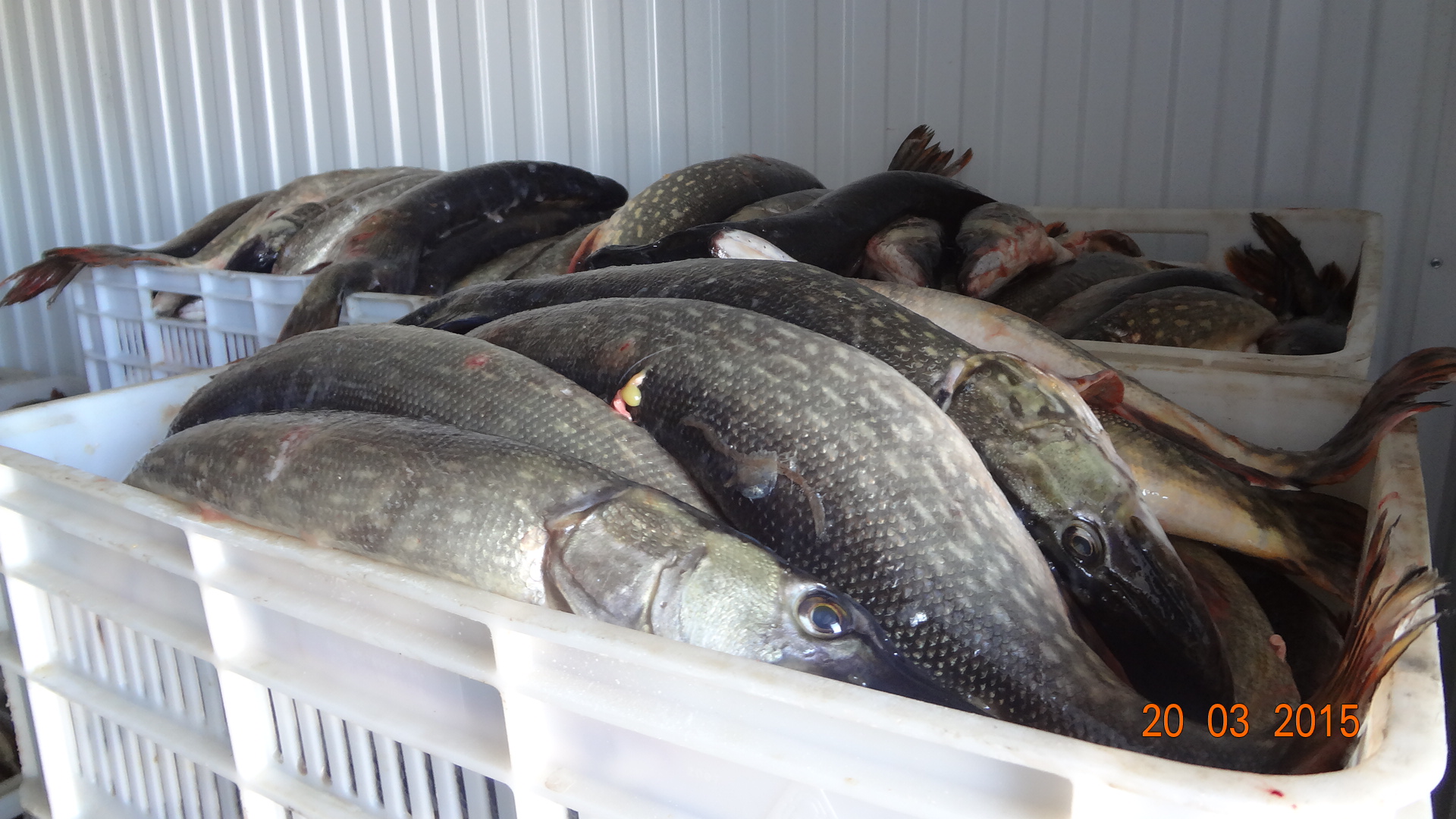 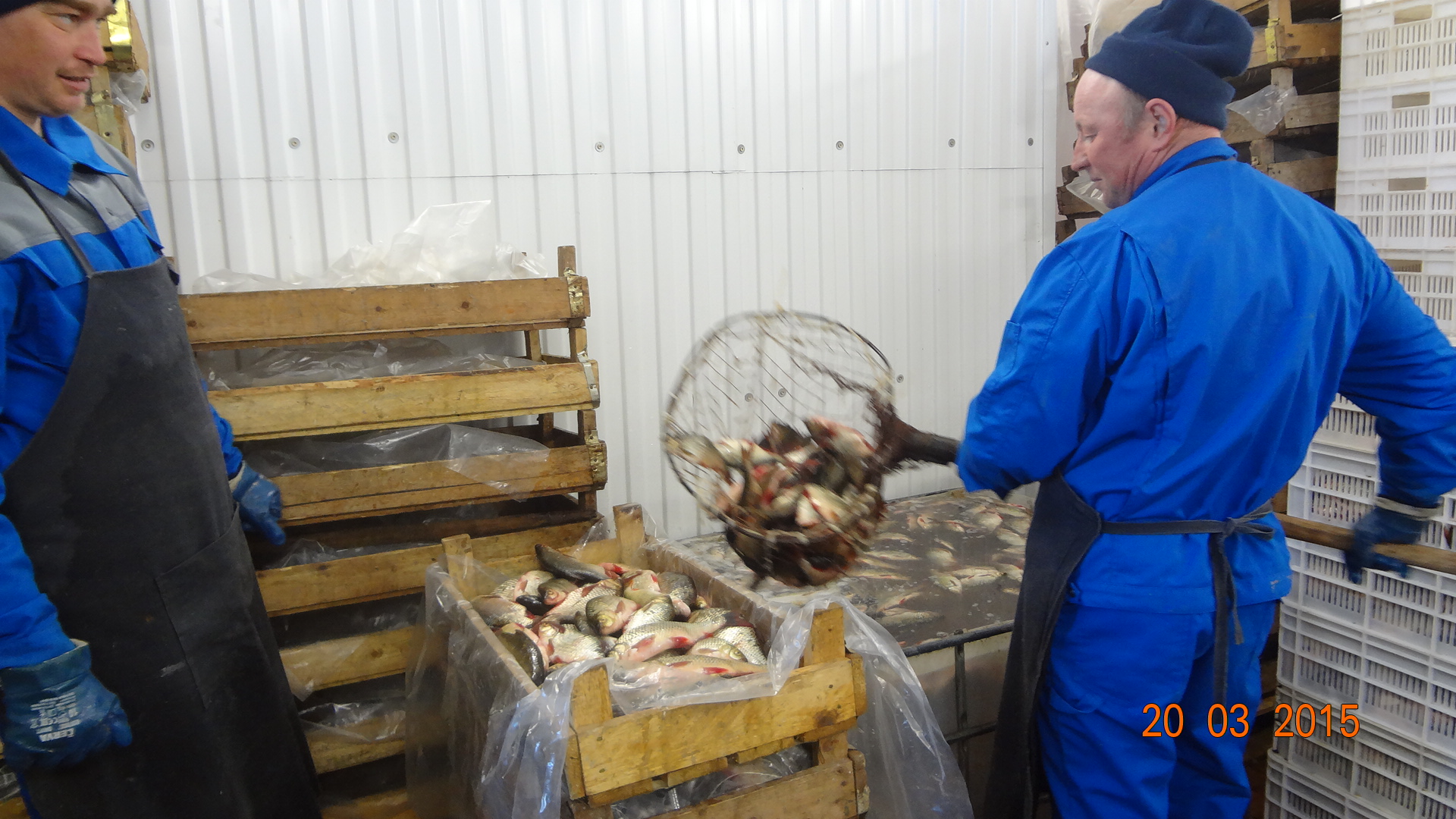 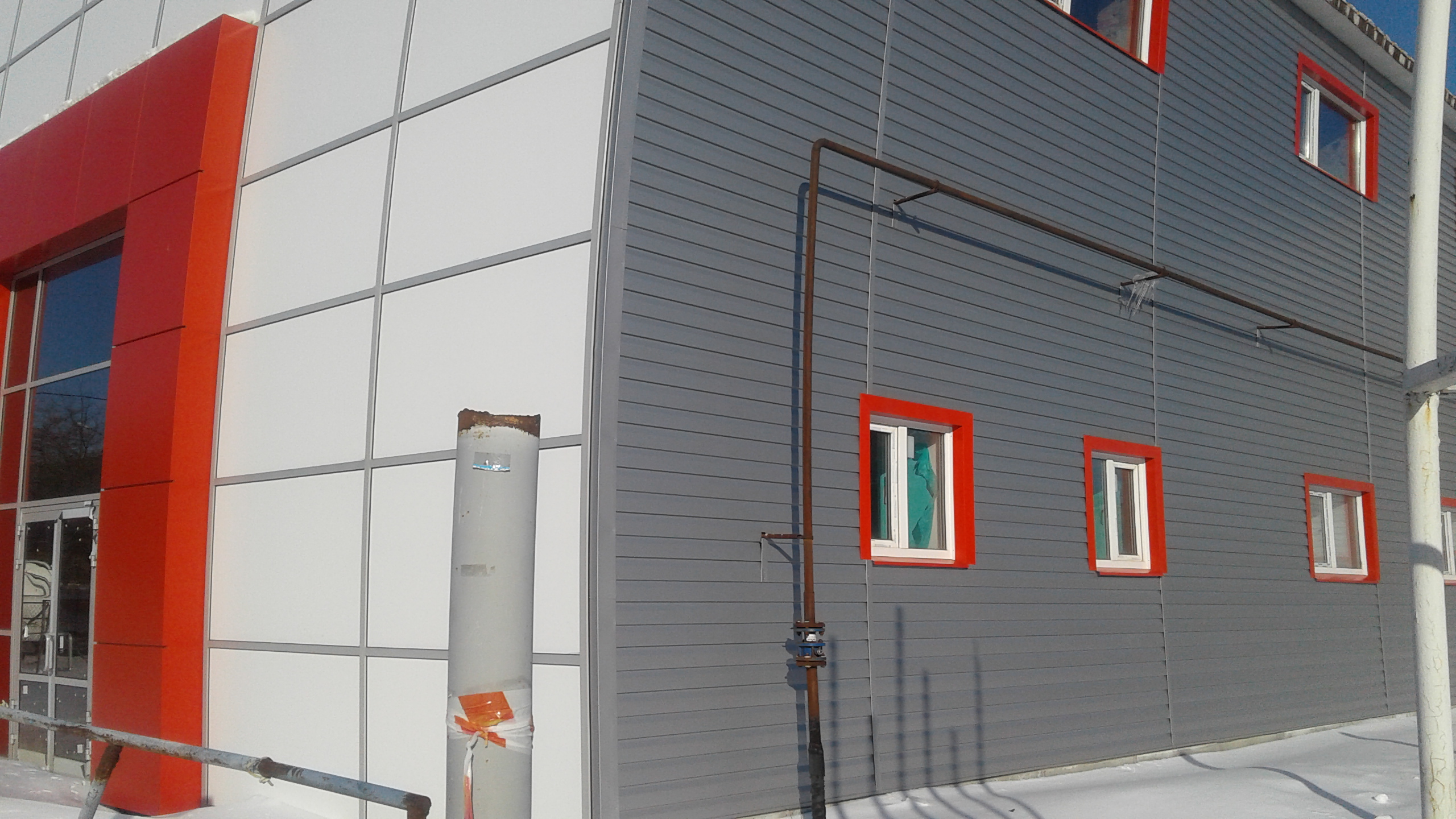 Общий объем инвестиций:  65 млн. руб.Срок реализации проекта: 2015-2017 годы Инвестиционный проект № 5Наименование проекта: строительство телятника на 160 головИнвестор: ИП глава КФХ Ваганов А.А. с.Карамышевка Красноармейского районаНаименование выпускаемой продукции(услуг):  молодняк крупного рогатого скота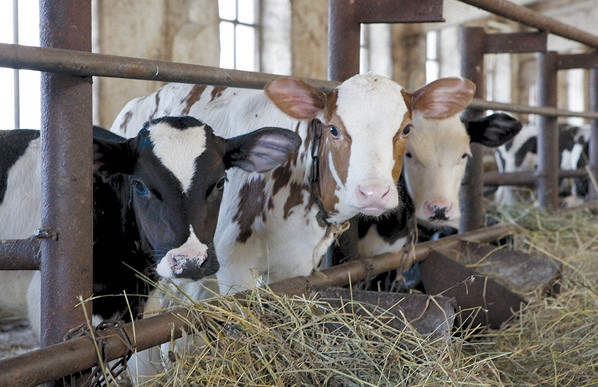 Общий объем инвестиций: 3,1 млн. руб.Срок реализации проекта: 2016-2018 годы  Место реализации проекта: территория молочно-товарной фермы        ИП глава КФХ Ваганов А.А. с.Карамышевка Красноармейского районаОсновные социально- экономические показатели проекта:-дополнительное создание рабочих мест- 1- средняя заработная плата- 13200 руб. в месяц Контактные данные: ИП глава КФХ Ваганов А.А. , 89371456000